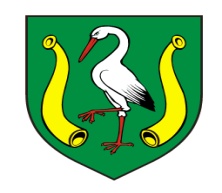          REPUBLIKA HRVATSKAŽUPANIJA OSJEČKO-BARANJSKA           OPĆINA POPOVACKLASA: 361-02/15-01/01URBROJ:2100/08-03/15-02U Popovcu, 15. svibnja 2015. godineDOPUNA DOKUMENTACIJE  ZA NADMETANJEZA PROVEDBU OTVORENOG POSTUPKA JAVNE NABAVE IZGRADNJA DRUŠTVENOG DOMA U KNEŽEVU EVIDENCIJSKI BROJ NABAVE : 2/15-MV Otvoreni  postupak javne nabave  U Dokumentaciji za nadmetanje za provedbu otvorenog postupka javne nabave – „Izgradnja Društvenog doma u Kneževu“, Evidencijski broj: 2/15-MV, objavljena u Elektroničkom oglasniku javne nabave, Broj objave: 2015/S 002-0020048 od 15. svibnja 2015.g. u točki točki  7.1. podtočki 1. iza preve rečenice dodaje se rečenica koja glasi:„Kao jamstvo za ozbiljnost ponude dostavlja se bjanko zadužnica“.